Design and Technology – Year 1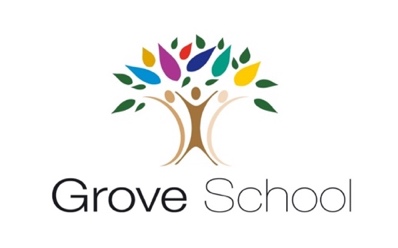 Spring 1 – Design, make and evaluate a strong chair for the class bear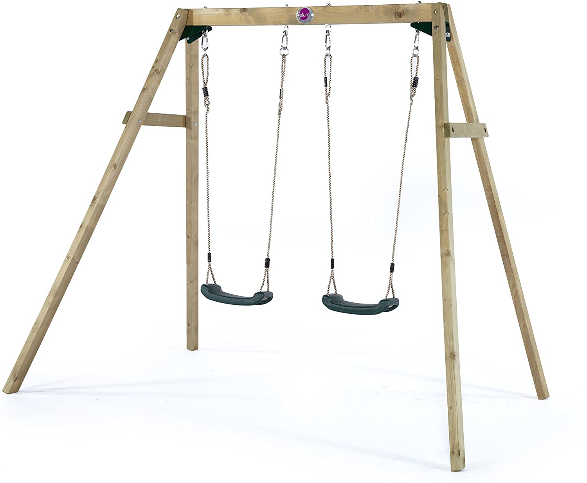 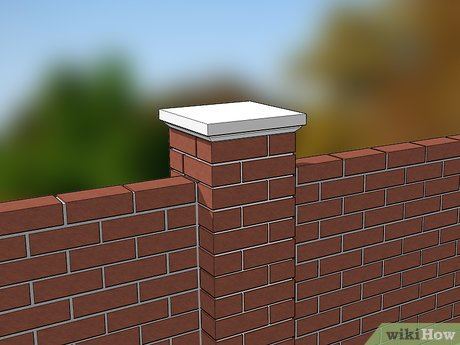 In Design & Technology I have already learnt:I made my own templates, measuring, marking and cutting out. I joined paper and card, using temporary fixing materials such as paper fasteners and permanent fixing materials such as tape and glue.  I learnt to: *Generate my own design ideas *State the purpose of my design *Select from a range of tools and equipment *Use the correct technical vocabulary *Make simple judgements about my product and suggest how it could be improved. *Follow procedures for safety. Design, make, evaluate, user, purpose, ideas, design criteria, product, function, Card, masking tape, paper fastener, join I can talk about freestanding structures around school. I can talk about their purpose, the material they are made from and how their parts have been joined together.  I can use construction kits to build walls and towers. I can explore ways to make walls stronger by changing the brick pattern. I can explore ways to make towers stronger by making the base wider, heavier or by adding buttresses. I can fold paper and card to make freestanding structures. I can join sheet materials and boxes together using different tapes and glue. New Design & Technology words:Cut, fold, fix, Framework, wall, base, joint, metal, wood, plastic, brick, triangle, square, rectangle, cube, cuboid, Structure, tower, framework, weak, strong, base, thinner, thicker, straight, curved 